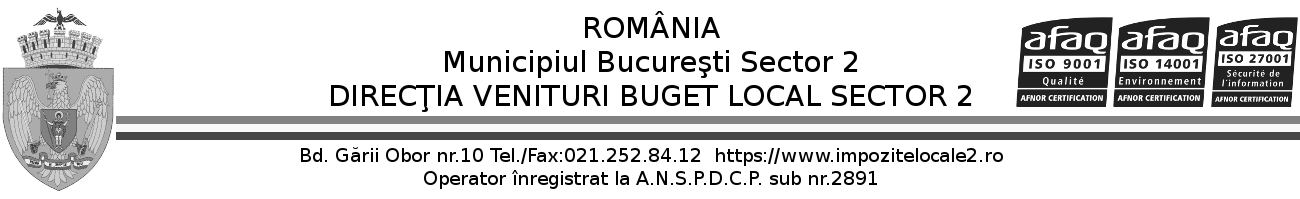 Nr. ___________/____________CEREREde acordare a reducerii impozitului pentru clădirile nerezidențiale în care activitatea economică a fost afectată de pandemia COVID-19Termen de depunere: 15.09.2020Proprietar (persoană fizică) _________________________, CNP ___________________________, SAUProprietar (firmă/II/PFA) ____________________________, CIF _________________, reprezentat prin dl/dna ________________________, CNP ______________________, în calitate de ________________________________.Tel.__________________  E-mail ____________________________În calitate de proprietar, solicit reducerea impozitului pentru clădirea deținută în Sectorul 2, str. _______________________, nr. ___, bl ___, scara ___, etaj ____, ap  ___, utilizată:pentru activitate economică proprieDeclar că activitatea economică a fost:întreruptă TOTAL pe perioada stării de urgență întreruptă PARȚIAL pe perioada stării de urgență dețin Certificat pentru situaţii de urgenţă tip _____ serie ____ nr. ________ (ataşat)Declar că întreruperea activității a afectat ____% din suprafața clădirii   SAUpentru activitatea economică a (firmei/II/PFA) (închiriată/concesionată) Declar că am redus cu ___% chiria/redevența pe perioada stării de urgențăDeclar că ___% din suprafața închiriată nu a fost utilizată în starea de urgențăPe perioada stării de urgență, activitatea economică a fost:întreruptă TOTAL pe perioada stării de urgență întreruptă PARȚIAL pe perioada stării de urgențăutilizatorul spațiului deține Certificat pentru situaţii de urgenţă tip ______ serie ____ nr. ______(ataşat)Declar că întreruperea activității a afectat ____% din suprafața clădirii    	Sunt de acord cu prelucrarea datelor cu caracter personal în condițiile stipulate de prevederile Regulamentului UE 679/2016 privind protecția persoanelor în ceea ce privește prelucrarea datelor cu caracter personal și libera circulație a acestor date şi pentru comunicarea electronică a răspunsului / alte acte administrative emise de D.V.B.L. Sector 2  pe adresa de email.Proprietar___________________(semnătură)